PAYMENT POLICY GUIDELINE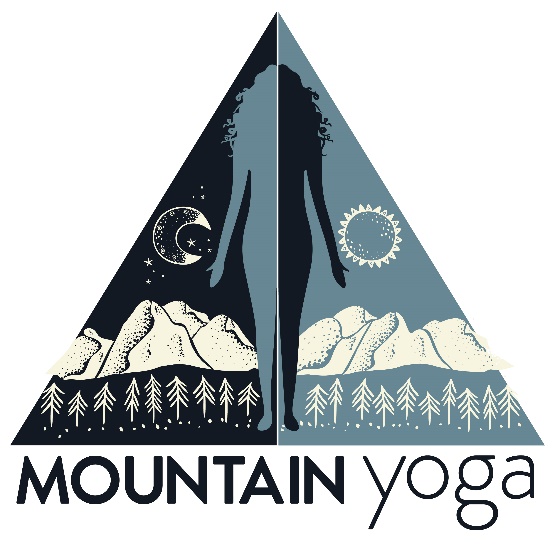 Your teacher, Anne Farmer, is currently offering this community yoga class to you without charging a specific amount or setting a minimum amount. She wants yoga to be accessible to everyone, but by doing so, does not want to devalue the service she is providing. She is, however, suggesting a donation/contribution of $8-10.00. (She has change if you need it!)When you pay for this class, you are acknowledging the service you received. You are recognizing your teacher’s time, instruction, and the education you are receiving. You are helping Anne pay for the space where we practice.This creates a balanced energetic exchange. It is not appropriate to not pay. If you do not have your money with you, please let Anne know. If you put in a lump sum to pay for the month, let Anne know this, too. THANK YOU! 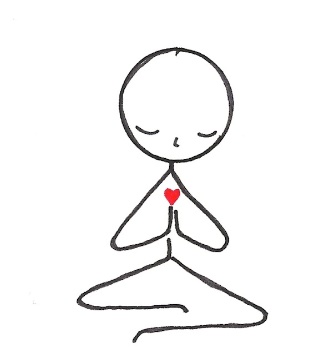 